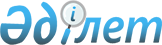 Об утверждении перечня объектов Республики Казахстан, уязвимых в террористическом отношении
					
			Утративший силу
			
			
		
					Постановление Правительства Республики Казахстан от 28 августа 2013 года № 876. Утратило силу постановлением Правительства Республики Казахстан от 12 апреля 2021 года № 234 (вводится в действие по истечении десяти календарных дней после дня его первого официального опубликования).
      Сноска. Утратило силу постановлением Правительства РК от 12.04.2021 № 234 (вводится в действие по истечении десяти календарных дней после дня его первого официального опубликования).
      В соответствии с подпунктом 4) пункта 3 статьи 4 Закона Республики Казахстан от 13 июля 1999 года "О противодействии терроризму" Правительство Республики Казахстан ПОСТАНОВЛЯЕТ:
      1. Утвердить прилагаемый перечень объектов Республики Казахстан, уязвимых в террористическом отношении.
      2. Настоящее постановление вводится в действие по истечении десяти календарных дней после первого официального опубликования. Перечень
объектов Республики Казахстан, уязвимых в террористическом отношении
      Сноска. Перечень с изменением, внесенным постановлением Правительства РК от 16.10.2014 № 1098 (вводится в действие по истечении десяти календарных дней после дня его первого официального опубликования). 
					© 2012. РГП на ПХВ «Институт законодательства и правовой информации Республики Казахстан» Министерства юстиции Республики Казахстан
				
      Премьер-Министр

      Республики Казахстан

С. Ахметов
Утвержден
постановлением Правительства
Республики Казахстан
от 28 августа 2013 года № 876
№ п/п
Наименование объектов
1
2
1. Особо важные государственные объекты
1. Особо важные государственные объекты
1
Административные здания и объекты центральных исполнительных государственных органов, специальных, правоохранительных органов, их структурных и территориальных подразделений, местных представительных и исполнительных органов
2
Объекты Национального Банка Республики Казахстан, его филиалы и хранилища
2. Стратегические объекты
2. Стратегические объекты
3
Объекты Республики Казахстан, охраняемые Службой государственной охраны Республики Казахстан совместно с подразделениями органов внутренних дел, включенные в перечень, утверждаемый Президентом Республики Казахстан, а также объекты, имеющие важное государственное значение
4
Воинские части Вооруженных Сил Республики Казахстан, других войск и воинских формирований
5
Объекты с государственными материальными резервами (склады по хранению медицинских препаратов, горюче-смазочных материалов, продовольственные и вещевые склады)
6
Государственная организация по проведению стационарной судебно-психиатрической экспертизы и исследования лиц, подозреваемых в совершении тяжких преступлений
7
Объекты космической инфраструктуры
8
Объекты жизнеобеспечения, в том числе в сфере:
теплоснабжения – теплоэлектроцентрали (свыше 50 Гкал);
питьевого водоснабжения – водозаборные сооружения
9
Объекты, связанные с добычей и переработкой топливно-энергетических полезных ископаемых, объекты химической промышленности
10
Объекты водного хозяйства (гидротехнические сооружения: гидроузлы, шлюзы, плотины; водохранилища, используемые для управления водными ресурсами)
11
Объекты связи, теле- и радиовещания республиканского значения
3. Опасные производственные объекты
3. Опасные производственные объекты
12
Объекты государственных организаций и учреждений по разработке, производству, испытанию, исследованию и хранению особо опасных, бактериологических, биологических, химических, наркотических средств и прекурсоров
13
Объекты юридических лиц по хранению взрывчатых и ядовитых веществ
14
Объекты использования атомной энергии
4. Объекты массового скопления людей
4. Объекты массового скопления людей
15
Торговые объекты торговой площадью от 500 квадратных метров и более
16
Объекты общественного питания на 100 и более посадочных мест
17
Концертные залы, включая прилегающую к ним открытую территорию, предназначенные или подготовленные для массового пребывания людей с возможностью одновременного нахождения 200 и более человек
18
Спортивные сооружения, включая прилегающую к ним открытую территорию, предназначенные или подготовленные для массового пребывания людей с возможностью одновременного нахождения 200 и более человек
19
Развлекательные сооружения, включая прилегающую к ним открытую территорию, предназначенные или подготовленные для массового пребывания людей с возможностью одновременного нахождения 200 и более человек
20
Транспортные сооружения (вокзалы, станции, порты, аэродромы, аэропорты), включая прилегающую к ним открытую территорию, предназначенные или подготовленные для массового пребывания людей с возможностью одновременного нахождения 200 и более человек
21
Иные публичные сооружения (культовые здания (сооружения), объекты государственных органов и подведомственных организаций, физических и юридических лиц, оказывающих государственные услуги, почтовой сети и обслуживания пользователей услуг связи с возможностью одновременного нахождения 200 и более человек)
22
Организации образования, включая прилегающую к ним открытую территорию, предназначенные или подготовленные для массового пребывания людей с возможностью одновременного нахождения 200 и более человек
23
Организации здравоохранения, включая прилегающую к ним открытую территорию, предназначенные или подготовленные для массового пребывания людей с возможностью одновременного нахождения 200 и более человек
24
Места размещения туристов (гостиницы, мотели, кемпинги, туристские базы, гостевые дома, дома отдыха, пансионаты и другие здания и сооружения, используемые для проживания туристов и их обслуживания), включая прилегающую к ним открытую территорию, предназначенные или подготовленные для массового пребывания людей с возможностью одновременного нахождения 200 и более человек